ponadto oświadczam, że:uważam się za związanego ofertą przez okres 30  dni wskazany w zapytaniu ofertowym,Oświadczenie potwierdzające wykonanie przedmiotu dostawy zgodnie z wymaganiami Zamawiającego poświadczone  następującymi dokumentami: 

1) ………………………………………. ,2) ………………………………………. .

 które stanowią załącznik do niniejszej oferty..........................., dnia ........................ .				…………………………………                                   Podpis Wykonawcy 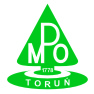 System Zarządzania JakościąSystem Zarządzania JakościąZakupy P/SZJ- 8.4 - 01FORMULARZ  OFERTOWYDostawa płyt drogowychFORMULARZ  OFERTOWYDostawa płyt drogowychZakupy P/SZJ- 8.4 - 01FORMULARZ  OFERTOWYDostawa płyt drogowychFORMULARZ  OFERTOWYDostawa płyt drogowychZnak: ……………………Ogłoszenie z dnia  ….07.2019 r. Ogłoszenie z dnia  ….07.2019 r. Znak: ……………………zamawiający 
Miejskie Przedsiębiorstwo Oczyszczania Spółka z o. o. 
z siedzibą w Toruniu przy ul. Grudziądzkiej  159,REGON:  870525973  NIP:   879-016-92-80Sąd Rejonowy w Toruniu, VII Wydział Gospodarczy Krajowego Rejestru Sądowego KRS 0000151221Kapitał zakładowy: 14. 491. 000 PLNzamawiający 
Miejskie Przedsiębiorstwo Oczyszczania Spółka z o. o. 
z siedzibą w Toruniu przy ul. Grudziądzkiej  159,REGON:  870525973  NIP:   879-016-92-80Sąd Rejonowy w Toruniu, VII Wydział Gospodarczy Krajowego Rejestru Sądowego KRS 0000151221Kapitał zakładowy: 14. 491. 000 PLNzamawiający 
Miejskie Przedsiębiorstwo Oczyszczania Spółka z o. o. 
z siedzibą w Toruniu przy ul. Grudziądzkiej  159,REGON:  870525973  NIP:   879-016-92-80Sąd Rejonowy w Toruniu, VII Wydział Gospodarczy Krajowego Rejestru Sądowego KRS 0000151221Kapitał zakładowy: 14. 491. 000 PLNzamawiający 
Miejskie Przedsiębiorstwo Oczyszczania Spółka z o. o. 
z siedzibą w Toruniu przy ul. Grudziądzkiej  159,REGON:  870525973  NIP:   879-016-92-80Sąd Rejonowy w Toruniu, VII Wydział Gospodarczy Krajowego Rejestru Sądowego KRS 0000151221Kapitał zakładowy: 14. 491. 000 PLNDANE DOTYCZĄCE WYKONawCYNAZWA:  ......................................................................................................................................................................................SIEDZIBA...........................................................................  ul. .....................................................................................................NR TELEFONU .................. .  NR FAKS ............................. ,e-mail: …………………………/* dane bezwzględnie wymagane NIP .....................................................................................  REGON ..........................................................................................KRS …………………………………………………….………  Kapitał zakładowy : ……………………………………………………DANE DOTYCZĄCE WYKONawCYNAZWA:  ......................................................................................................................................................................................SIEDZIBA...........................................................................  ul. .....................................................................................................NR TELEFONU .................. .  NR FAKS ............................. ,e-mail: …………………………/* dane bezwzględnie wymagane NIP .....................................................................................  REGON ..........................................................................................KRS …………………………………………………….………  Kapitał zakładowy : ……………………………………………………DANE DOTYCZĄCE WYKONawCYNAZWA:  ......................................................................................................................................................................................SIEDZIBA...........................................................................  ul. .....................................................................................................NR TELEFONU .................. .  NR FAKS ............................. ,e-mail: …………………………/* dane bezwzględnie wymagane NIP .....................................................................................  REGON ..........................................................................................KRS …………………………………………………….………  Kapitał zakładowy : ……………………………………………………DANE DOTYCZĄCE WYKONawCYNAZWA:  ......................................................................................................................................................................................SIEDZIBA...........................................................................  ul. .....................................................................................................NR TELEFONU .................. .  NR FAKS ............................. ,e-mail: …………………………/* dane bezwzględnie wymagane NIP .....................................................................................  REGON ..........................................................................................KRS …………………………………………………….………  Kapitał zakładowy : ……………………………………………………CENA oferty NETTO (bez podatku VAT)cyfrowo:słownie:CENA oferty NETTO (bez podatku VAT)cyfrowo:słownie:………………………… PLN,…………………..…………………………………… PLN,………………………… PLN,…………………..…………………………………… PLN,% PODATKU VAT     wartość podatku VATcyfrowo:słownie:% PODATKU VAT     wartość podatku VATcyfrowo:słownie:.………………………… PLN,…………………..…………………………………… PLN,.………………………… PLN,…………………..…………………………………… PLN,CENA oferty BRUTTO (z podatkiem VAT).cyfrowo:słownie:CENA oferty BRUTTO (z podatkiem VAT).cyfrowo:słownie:.………………………… PLN,…………………..…………………………………… PLN,.………………………… PLN,…………………..…………………………………… PLN,CENA JEDNOSTKOWA za płytę drogową 3000x1500x150 CENA JEDNOSTKOWA za płytę drogową 3000x1500x150                        …..…………….………. PLN/netto.                       …..…………….………. PLN/netto.TERMIN wykonania zamówieniaTERMIN wykonania zamówienia 30 dni od daty złożenia zamówienia  30 dni od daty złożenia zamówienia WARUNKI PŁATNOŚCI WARUNKI PŁATNOŚCI ……  dni od daty dostarczenia zamawiającemu  poprawnie wystawionej faktury VAT.……  dni od daty dostarczenia zamawiającemu  poprawnie wystawionej faktury VAT.